Załącznik nr 2.6FORMULARZ WYMAGANYCH WARUNKÓW TECHNICZNYCH   Wniosek nr 6Wn/WAPW/02/PN/PZP/2023Składając ofertę w postępowaniu o udzielenie zamówienia publicznego pn. Dostawa sprzętu IT dla Wydziału Architektury Politechniki Warszawskiej, znak sprawy WAPW/02/PN/PZP/2023.CZĘŚĆ 6: Tablet z dodatkowym wyposażeniem – 1 szt.Niniejsze zamówienie w zakresie ww. Części realizowane jest w ramach projektu: ,,USAGE – Urban Stormwater Aquaponics Garden Environment”, IdeaLab Call for Full Proposals w ramach Europejskiego Obszaru Gospodarczego (EOG) oraz Norweskiego Mechanizmu Finansowego na lata 2014-2021, Umowa nr NOR/IdeaLab/USAGE/0004/2020-00 z dnia 17/12/2021 r.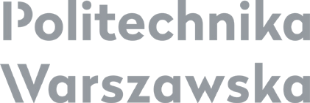 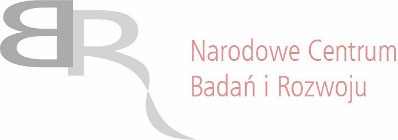 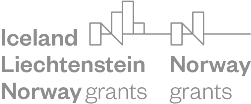 *wypełnia Wykonawca.......................................			……………………………………………………….					               (miejscowość, data)   			                                                                                                                                                                kwalifikowany elektroniczny podpis  osoby/ osób                                                                                                                    uprawnionych do występowania  w imieniu WykonawcyParametrMinimalne oczekiwania zamawiającegoParametry techniczne oferowane(wypełnia Wykonawca)w niniejszych pozycjach (jeśli dotyczy lub jest to możliwe) należy podać unikalny numer części, modułu bądź licencji nadawany przez producenta w sposób umożliwiający jednoznaczna identyfikację w celu weryfikacji parametrów technicznych. W przypadku gdy producent składowej  jest inny niż całego zestawu należy też podać nazwę producentaFabrycznie nowe urządzenieProducent: .............................                           Należy podać Typ / Model: .............................                                    Należy podaćParametrMinimalne oczekiwania zamawiającegoNależy podać oferowane parametry*Rodzaj sprzętuTablet 2 w 1Przekątna ekranu13”Wyświetlacz2880x1920 pikseli, PixelSense FlowTechnologia matrycyCzęstotliwość odświeżania matrycy 120 Hz, Dolby VisionEkran dotykowyTak, 10 punktowyProcesor4 rdzeniowy, 8 wątkowy, Wydajność procesora:Procesor powinien osiągać w teście wydajności PassMark (wynik dostępny: www.cpubenchmark.net) wynik średni min. 10800 punktów.Pamięć RAM16GBDyskSSD 256GB M.2Złącza1 x Surface Connect2 x Thunderbolt 4stacji dokującejKomunikacjaBluetooth 5.1Wi-Fi 6 (802.11a/b/g/n/ac/ax)DźwiękDolby Audiogniazdo audio mini-jack 3,5 mmFunkcjonalnośćakcelerometrczujnik światłakamera 10 Mpixkamera 5.0 Mpixkamera do logowania - Windows Hellomagnetometrżyroskopszyfrowanie TPM 2.0System operacyjnyWindows 10 ProMateriał obudowyAluminiumKolorGrafitowyWymiary i wagaNie więcej niż: 290x210x10mm, 0.9kgOkres gwarancjiPrzynajmniej 24 miesiąceDodatkowa ochrona produktuOchrona na wypadek przypadkowego uszkodzenia, na okres przynajmniej 24 miesięcyDodatkowe wyposażenie- Dedykowane pióro do pisania, szkicowania, nawigowania, kolor czarny- Dedykowana ładowarka do pióra, wraz z kablem USB-A- Dedykowana Klawiatura, wyposażona w szklany obszar dotykowy, tackę na pióro, kolor platynowy